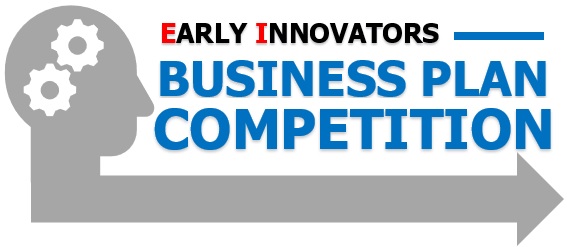 FORMULAR DE INREGISTRARESTUDENT MENTORSTUDENTUL MENTOR:Declar ca voi fi disponibil pentru a sprijini candidatii sau echipele participante la competitie in modul in care este descris rolul studentului mentor de catre organizatorii concursului.CONSIMTAMANT PENTRU PRELUCRAREA DATELORPrin transmiterea formularului de inregistrare sunt de acord ca organizatorii concursului Early Innovators Business Plan Competition sa prelucreze datele furnizate in sensul desfasurarii competitiei. Datele vor fi folosite strict pentru buna desfasurare a concursului la care m-am inscris. Prin prezenta declar faptul ca sunt de acord ca datele mele de contact sa fie furnizate candidatului sau echipei in cazul in care nu a fost nominalizat un student mentor. Pot revoca oricand consimtamantul pentru procesarea acestor date. Pentru aceasta ma adresez echipei de management a concursului Early Innovators Business Plan Competition. Drepturile mele cu privire la protectia datelor sunt cele prevazute in legislatia nationala. Pentru orice conflict legat de protectia datelor, ma voi adresa echipei de management a concursului Early Innovators Business Plan Competition. Prezentul formular de inregistrare:Se adreseaza organizatorilor concursului Early Innovators Business Plan CompetitionSe redenumeste astfel: nume student_student_inregistrare_EIBPC.pdfSe transmite intru-un e-mail cu urmatorul subiect: nume student_student_inregistrare_EIBPCulSe transmite la: registration@early-innovators.eu Nume si prenumeDenumirea institutiei de invatamantMateria de specialitateE-mail TelefonAdresa personalaLocalitateDataDataDataZILUNAAN